Wahl des Pfarrgemeinderates 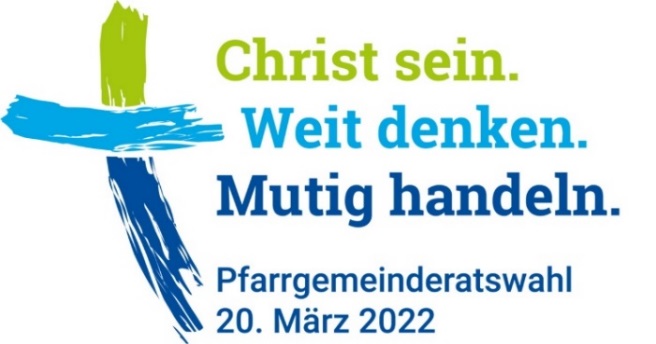 am 20. März 2022BESTELLFORMULARfür Adressetiketten Einzureichen bis spätestens 09. Januar 2022per Post: Diözesanrat der Katholiken, Jakobsplatz 9, 96049 Bambergper Mail: pgr-wahl@erzbistum-bamberg.deper Fax: 0951 / 502 - 2149Absender			Kath. Pfarramt			Eingegangen am:		     (wird von der Geschäftsstelle ausgefüllt)Bestellung von Adressetiketten für die folgenden Pfarreien/Filialen:Pfarrbez. Nr.			PfarreiAusfertigung 	(	) - fachSortierung			alphabetisch nach Nachnamenalphabetisch nach Straßennach Ortsteilen___________________________, den ______________	______________________________________	Unterschrift des/der Wahlausschussvorsitzenden02 PGR-Wahl 2022 BA